VIRIKETOIMINTA VIIKOLLA 41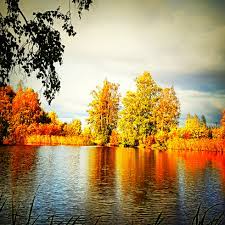 MA	MIRKUN VIRIKETUNTI RUOKASALISSA	KLO 13.30TI	MIRKUN MUSIIKKITUOKIO RUOKASALISSA KLO 10.30KE	MARJON JUMPPA RUOKASALISSA KLO 	10.00PE	TUOLIJUMPPA RUOKASALISSA KLO 10.00PE	MIRKUN MUSIIKKI VANHAT ISKELMÄT	ALASALISSA KLO 10.30